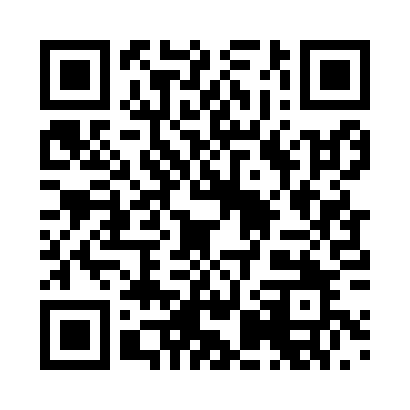 Prayer times for Bad Honnef, GermanyWed 1 May 2024 - Fri 31 May 2024High Latitude Method: Angle Based RulePrayer Calculation Method: Muslim World LeagueAsar Calculation Method: ShafiPrayer times provided by https://www.salahtimes.comDateDayFajrSunriseDhuhrAsrMaghribIsha1Wed3:416:051:285:308:5211:062Thu3:386:031:285:318:5411:093Fri3:346:011:285:328:5511:124Sat3:315:591:285:328:5711:155Sun3:285:581:285:338:5911:186Mon3:245:561:285:339:0011:217Tue3:215:541:285:349:0211:248Wed3:175:531:285:359:0311:279Thu3:145:511:285:359:0511:3010Fri3:135:501:275:369:0611:3311Sat3:125:481:275:369:0811:3512Sun3:115:461:275:379:0911:3613Mon3:115:451:275:389:1111:3614Tue3:105:441:275:389:1211:3715Wed3:105:421:275:399:1411:3816Thu3:095:411:275:399:1511:3817Fri3:085:391:285:409:1611:3918Sat3:085:381:285:409:1811:4019Sun3:075:371:285:419:1911:4020Mon3:075:351:285:419:2111:4121Tue3:075:341:285:429:2211:4122Wed3:065:331:285:429:2311:4223Thu3:065:321:285:439:2411:4324Fri3:055:311:285:439:2611:4325Sat3:055:301:285:449:2711:4426Sun3:055:291:285:449:2811:4427Mon3:045:281:285:459:2911:4528Tue3:045:271:285:459:3111:4629Wed3:045:261:295:469:3211:4630Thu3:035:251:295:469:3311:4731Fri3:035:241:295:479:3411:47